Poniedziałek 25.05.2020Witam, dzisiejszy temat - „W zoo”Zaczynamy od ćwiczeń ruchowych „Najpierw skłon” https://www.youtube.com/watch?v=FZ3pj_ZkldQUsiądźcie i obejrzyjcie albumy lub książki o zwierzętach egzotycznych. Rozmowa na temat zwierząt.Wysłuchanie „Wyprawa do zoo” – Urszuli Piotrowskej[1] A kto zamieszkał w zoo?     Czy was ciekawi to?     Opowiem wszystko wam,     bo się wybieram tam,     bo się wybieram tam.[2] Dzień dobry, panie lwie,     czy pan mnie pożreć chce?     Pan grzywę bujną ma     i ryczy głośno łaaaa…,     i ryczy głośno łaaaa…[3] Spogląda krzywo wąż     I syczy, syczy wciąż,     I wije, wije się.     Pogłaskać go? O nie!     Pogłaskać go? O nie![4] A trąbą macha słoń.     Czy mogę dać mu dłoń?     Zatrąbił tru-tu-tu,     więc brawo biję mu,     więc brawo biję mu.[5] Do domu wracać czas,     lecz przyjdę tu nie raz,     lecz przyjdę tu nie raz.Spróbujcie odpowiedzieć na pytania:- Jakie zwierzęta mieszkają w zoo?- Co to jest zoo?- Jak należy zachować się w zoo?- Dlaczego nie wolno karmić i drażnić zwierząt?Ćwiczenie grafomotoryczne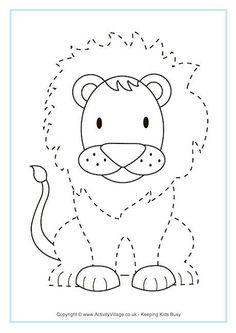 Dodatkowo dla dzieci, które mają książki - Karta pracy, książka nr 3 strona 71.Do jutra :) 